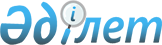 Об установлении льготного проезда на внутригородском общественном транспорте (кроме такси) для обучающихся и воспитанников организаций образования очной формы обучения города Актау
					
			Утративший силу
			
			
		
					Решение Актауского городского маслихата Мангистауской области от 26 марта 2013 года № 10/113. Зарегистрировано Департаментом юстиции Мангистауской области 26 апреля 2013 года № 2242. Утратило силу решением Актауского городского маслихата Мангистауской области от 11 марта 2016 года № 38/383      Сноска. Утратило силу решением Актауского городского маслихата Мангистауской области от 11.03.2016 № 38/383(вводится в действие со дня подписания).

      Примечание РЦПИ.

      В тексте сохранена авторская орфография и пунктуация.

      В соответствии со статьей 6 Закона Республики Казахстан от 23 января 2001 года № 148 "О местном государственном управлении и самоуправлении в Республике Казахстан", статьей 6 Закона Республики Казахстан от 27 июля 2007 года № 319 "Об образовании", статьей 6 Закона Республики Казахстан от 7 июля 2004 года № 581 "О государственной молодежной политике в Республике Казахстан" и на основании постановления акимата города Актау от 24 апреля 2012 года № 242 "Об установлении тарифов на внутригородских маршрутах общественного пассажирского транспорта города Актау" (зарегистрировано в Реестре государственной регистрации нормативных правовых актов за № 11-1-177, опубликовано в газете "Огни Мангистау" от 2 июня 2012 года за № 98-99), Актауский городской маслихат РЕШИЛ:

      1. Установить льготный проезд на внутригородском общественном транспорте (кроме такси) в виде оплаты 50 процентов действующего тарифа для обучающихся и воспитанников следующих организаций образования очной формы обучения города Актау:

      1) высших учебных заведений;

      2) учебных заведений, дающих общее среднее образование, техническое и профессиональное образование;

      3) лицеев;

      4) школ - интернатов.

      2. Обеспечить выделение средств из городского бюджета на соответствующий финансовый год по программе 6.02.464.008 "Социальная поддержка обучающихся и воспитанников организаций образования очной формы обучения в виде льготного проезда на общественном транспорте (кроме такси) по решению местных представительных органов".

      3. Контроль за исполнением настоящего решения возложить на постоянную комиссию Актауского городского маслихата по социальным вопросам (председатель С.Шудабаева).

      4. Государственному учреждению "Аппарат Актауского городского маслихата" (Л.Сүйіндік, по согласованию) после государственной регистрации обеспечить опубликование настоящего решения на интернет - ресурсе.

      5. Настоящее решение вступает в силу со дня государственной регистрации в Департаменте юстиции Мангистауской области и вводится в действие по истечении десяти календарных дней после дня его первого официального опубликования.



      "СОГЛАСОВАНО"

      Исполняющая обязанности

      начальника государственного

      учреждения "Актауский городской

      отдел образования"

      Курмангазиева С.

      26 марта 2013 года

      "СОГЛАСОВАНО"

      Начальник государственного учреждения

      "Актауский городской отдел

      экономики и бюджетного планирования"

      Ким А.

      26 марта 2013 года


					© 2012. РГП на ПХВ «Институт законодательства и правовой информации Республики Казахстан» Министерства юстиции Республики Казахстан
				
      Председатель сессии
Секретарь маслихата

М. СаугабаевМ. Молдагулов
